ПРОЕКТ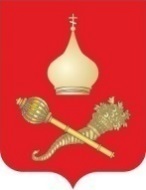 РОССИЙСКАЯ ФЕДЕРАЦИЯРОСТОВСКАЯ ОБЛАСТЬТАЦИНСКИЙ РАЙОНМУНИЦИПАЛЬНОЕ ОБРАЗОВАНИЕ«ЕРМАКОВСКОЕ СЕЛЬСКОЕ ПОСЕЛЕНИЕ»АДМИНИСТРАЦИЯ ЕРМАКОВСКОГО СЕЛЬСКОГО ПОСЕЛЕНИЯПОСТАНОВЛЕНИЕ ___   февраля 2022 года                        № ___                           ст. Ермаковская            В соответствии постановлением Администрации Ермаковского сельского поселения от 31.12.2015 № 187 «Об утверждении Правил разработки и утверждения бюджетного прогноза Ермаковского сельского поселения Тацинского района на долгосрочный период»,ПОСТАНОВЛЯЮ:       1.Внести изменение в постановление в постановление Администрации Ермаковского сельского поселения от 10.02.2020 №15 «Об утверждении      бюджетного прогноза Ермаковского сельского поселения Тацинского района на период 2020 – 2025 годов      изложив приложение в редакции согласно приложению, к настоящему постановлению.  2.Настоящее постановление вступает в силу со дня его официальногоопубликования.       3. Контроль за выполнением постановления оставляю за собой.Глава АдминистрацииЕрмаковского сельского поселения		               В.А.КружилинаПриложение к постановлению Администрации Ермаковского сельского поселения Тацинского районаот   .02.2021 № __БЮДЖЕТНЫЙ ПРОГНОЗЕрмаковского сельского поселения Тацинского района на период 2020 – 2025 годов                                                  1. Общие положенияНеобходимость разработки документов долгосрочного бюджетного планирования была обозначена в Бюджетном послании Президента Российской Федерации о бюджетной политике в 2014 – 2016 годах.  В целях реализации долгосрочного планирования принят Федеральный закон от 28.06.2014 № 172-ФЗ «О стратегическом планировании в Российской Федерации», внесены изменения в Бюджетный кодекс Российской Федерации 
в части дополнения статьей 1701 «Долгосрочное бюджетное планирование». На региональном уровне принят Областной закон от 20.10.2015 № 416-ЗС «О стратегическом планировании в Ростовской области».Положение о бюджетном процессе, утвержденное решением Собрания депутатов Ермаковского сельского поселения Тацинского района от 28.07.2007 №66-СД дополнено статьей 141 «Долгосрочное бюджетное планирование».Постановлением Администрации Ермаковского сельского поселения от 31.12.2015 №187 утверждены Правила разработки и утверждения бюджетного прогноза Ермаковского сельского поселения на долгосрочный период.Указанными Правилами установлено, что бюджетный прогноз Ермаковского сельского поселения на долгосрочный период разрабатывается каждые три года на шесть и более лет на основе долгосрочного прогноза социально-экономического развития Тацинского района.Бюджетный прогноз Ермаковского сельского поселения на период 2020-2025 годов содержит информацию о прогнозе основных характеристик бюджета Ермаковского сельского поселения, о показателях финансового обеспечения муниципальных программ Ермаковского сельского поселения, а также информацию об основных подходах к формированию бюджетной политики в указанном периоде. (Приложения № 1 и 2).На 2021 год параметры бюджетного прогноза сформированы с учетом первоначально утвержденного решения Собрания депутатов Ермаковского сельского поселения Тацинского района от 28.12.2020 №155-СД «О бюджете Ермаковского сельского поселения Тацинского района на 2021 год и на плановый период 2022 и 2023 годов».На период 2022-2024 годов параметры бюджетного прогноза сформированы с учетом первоначально утвержденного решения Собрания депутатов Ермаковского сельского поселения Тацинского района от 28.12.2021 №25-СД «О бюджете Ермаковского сельского поселения Тацинского района на 2022 год и на плановый период 2023 и 2024 годов».Кроме того, предусматриваются параметры бездефицитного бюджета на 2025 год, с учетом формирования расходов под уровень доходных источников. 2. Основные подходы к формированию бюджетной политики Тацинского района на период 2020 – 2025 годовБюджетный прогноз Ермаковского сельского поселения Тацинского района на период 2020 – 2025 годов разработан на основе долгосрочного прогноза социально-экономического развития Тацинского района на период до 2030 года, утвержденного распоряжением Администрации Тацинского района от 30.01.2014 № 28 «О долгосрочном прогнозе социально-экономического развития Тацинского района на период до 2030 года», с изменениями, внесенными распоряжением от 04.09.2018№ 124.При расчете прогнозных показателей налоговых и неналоговых доходов учитывались изменения в законодательстве о налогах и сборах Российской Федерации и Ростовской области и бюджетном законодательстве Российской Федерации, ожидаемые в прогнозном периоде.Расчет прогнозных показателей дефицита (профицита), источников 
его финансирования и муниципального долга Ермаковского сельского поселения осуществлен исходя из ограничений по размеру дефицита и уровню муниципального долга, установленных Бюджетным кодексом Российской Федерации. В прогнозируемом периоде будет продолжена взвешенная долговая политика.Бюджетная политика Ермаковского сельского поселения Тацинского района на долгосрочный период будет направлена на обеспечение решения приоритетных задач социально-экономического развития Ермаковского сельского поселения Тацинского района при одновременном обеспечении устойчивости и сбалансированности бюджетной системы. Решению поставленных задач будет способствовать актуализированный и пролонгированный до 2024 года План мероприятий по росту доходного потенциала Ермаковского сельского поселения Тацинского района, оптимизации расходов бюджета Ермаковского сельского поселения Тацинского района и сокращению муниципального долга Ермаковского сельского поселения Тацинского района, утвержденный постановлением Администрации Ермаковского сельского поселения Тацинского района от 12.10.2018 №79.Основные подходы в части собственных (налоговых и неналоговых) доходовНалоговые и неналоговые доходы спрогнозированы в соответствии 
с положениями Бюджетного кодекса Российской Федерации, на основе показателей долгосрочного прогноза социально-экономического развития Тацинского района на период до 2030 года.Прогнозирование на долгосрочную перспективу осуществлялось 
в условиях позитивных тенденций, сложившихся в предыдущие годы с учетом роста индекса промышленного производства, фонда заработной платы и т.д. Налоговые и неналоговые доходы, безвозмездные поступления консолидированного бюджета на период 2022-2024 годов предусмотрены в соответствии с решением Собрания депутатов Ермаковского сельского поселения Тацинского района от 28.12.2021 №25-СД «О бюджете Ермаковского сельского поселения Тацинского района на 2022 год и на плановый период 2023 и 2024 годов».В 2020-2025 годах меры Администрации Ермаковского сельского поселения Тацинского района будут направлены на создание условий по обеспечению устойчивых темпов роста в реальном секторе экономики и повышение жизненного уровня населения района. В прогнозируемом периоде по данным долгосрочного прогноза социально-экономического развития Тацинского района на период до 2030 года ожидается рост объемов, промышленного и сельскохозяйственного производства, инвестиций, ввода жилья, оборота розничной торговли. Продолжится увеличение реальной заработной платы и денежных доходов населения.Основные подходы в части расходовЭффективная бюджетная политика является непременным условием адаптации экономики к новым реалиям. Важной задачей в бюджетной сфере является определение баланса между необходимостью жить по средствам и созданием бюджетных стимулов 
для возобновления роста. На 2022-2024 годы расходы учтены в соответствии с принятыми решениями о бюджете района и бюджетах поселений.В предстоящие годы будет продолжена оптимизация расходов бюджета 
с учетом сокращения менее эффективных расходов и в силу доходных возможностей наращивания более эффективных, в том числе тех, которые будут обеспечивать повышение производительности экономики Ермаковского сельского поселения Тацинского района. К таковым, в первую очередь, относятся инвестиции в человеческий капитал. В соответствии с федеральными подходами определены основные стратегические направления на долгосрочную перспективу.Продолжится поддержание уровня заработной платы отдельных категорий работников социальной сферы, установленный программными указами Президента Российской Федерации, ориентированный на среднюю заработную плату по Ростовской области. Таким образом, при ее повышении будет продолжать расти заработная плата работников учреждений культуры.Основным инструментом достижения национальных целей развития, установленных Указом Президента Российской Федерации от 07.05.2018 
№ 204 «О национальных целях и стратегических задачах развития Российской Федерации на период до 2024 года», будут являться региональные проекты, направленные на реализацию федеральных проектов, входящих в состав национальных проектов, сформированные с шестилетним горизонтом.В числе приоритетных направлений по-прежнему остаются 
на предстоящие годы образование, здравоохранение, культура и физическая культура, развитие массового спорта.Основные подходы в частимежбюджетных отношений с местными бюджетами поселенийВ среднесрочной и долгосрочной перспективе межбюджетные отношения и их совершенствование будут являться одними из приоритетных направлений бюджетной политики, направленные на повышение финансовой самостоятельности бюджета Ермаковского поселения, оказание содействия в его сбалансированности, качественное управление муниципальными финансами. Это касается как вопросов оказания финансовой помощи из бюджета района, так и методологического обеспечения деятельности Администрации Ермаковского сельского поселения. Для этого предполагается совершенствование методик расчета межбюджетных трансфертов и рассмотрение вопросов установления дополнительных условий их выделения: отсутствие просроченной кредиторской задолженности, сокращение недоимки, обеспечение в объеме необходимой потребности расходов на заработную плату с начислениями, коммунальные расходы, услуги связи, котельное и печное топливо, горюче-смазочные материалы, уплату налогов и сборов, и других условий, направленных на эффективное формирование и  исполнение бюджетов. Будет продолжено повышение эффективности предоставления и расходования иных межбюджетных трансфертов бюджету поселения, а также повышение ответственности поселения за допущенные нарушения при расходовании средств. На покрытие временных кассовых разрывов предусматривается предоставление ежегодных бюджетных кредитов в пределах финансового года как эффективный и зарекомендовавший себя на практике механизм финансовой поддержки.Немаловажная роль будет отведена методологическому обеспечению деятельности муниципальных образований по бюджетно-финансовым вопросам, осуществлению постоянного контроля за планированием и исполнением местных бюджетов.В числе перспективных направлений работы по вопросам межбюджетных отношений – совершенствование административно-территориального деления муниципальных образований с учетом положений федерального законодательства. Основные подходы к долговой политикеОсновной целью долговой политики Ермаковского сельского поселения Тацинского района на период до 2025 года будет являться ограничение муниципального долга и минимизация расходов на его обслуживание.Муниципальная долговая политика будет направлена на обеспечение платежеспособности Ермаковского сельского поселения Тацинского района, отсутствие муниципального долга, при этом должна быть обеспечена способность поселения осуществлять заимствования в объемах, необходимых для решения поставленных социально-экономических задач на комфортных условиях.Приложение № 1 к бюджетному прогнозуЕрмаковского сельского поселения на период 2020-2025 годовПрогноз основных характеристик бюджетаЕрмаковского сельского поселения Тацинского района(млн. рублей)Приложение № 2 к бюджетному прогнозуЕрмаковского сельского поселения на период 2020-2025 годовПоказатели финансового обеспечениямуниципальных программ Ермаковского сельского поселения (млн. рублей)О внесении изменений в постановление Администрации Ермаковского сельского поселения от 10.02.2020 №15 «Об утверждении бюджетного прогноза Ермаковского сельского поселения Тацинского района на период 2020 – 2025 годовНаименование показателяГод периода прогнозированияГод периода прогнозированияГод периода прогнозированияГод периода прогнозированияГод периода прогнозированияГод периода прогнозированияНаименование показателя2020202120222023202420251234     567Показатели бюджета Ермаковского сельского поселенияПоказатели бюджета Ермаковского сельского поселенияПоказатели бюджета Ермаковского сельского поселенияПоказатели бюджета Ермаковского сельского поселенияПоказатели бюджета Ермаковского сельского поселенияПоказатели бюджета Ермаковского сельского поселенияПоказатели бюджета Ермаковского сельского поселенияДоходы, в том числе:8,98210,9839,3428,8858,9568,956налоговые и неналоговые доходы6,2967,9087,1957,4717,6747,674безвозмездные поступления2,6863,0752,1471,4141,2831,283Расходы8,78310,27110,6428,8858,9568,956Дефицит/профицит0,1990,711-1,3000,0000,0000,000Источники финансирования дефицита бюджета-0,199-0,7111,3000,0000,0000,000Муниципальный долг0,0000,0000,0000,0000,0000,000Расходы на финансовое обеспечение реализации муниципальных программЕрмаковского сельского поселенияРасходы на финансовое обеспечение реализации муниципальных программЕрмаковского сельского поселенияРасходы на финансовое обеспечение реализации муниципальных программЕрмаковского сельского поселенияРасходы на финансовое обеспечение реализации муниципальных программЕрмаковского сельского поселенияРасходы на финансовое обеспечение реализации муниципальных программЕрмаковского сельского поселенияРасходы на финансовое обеспечение реализации муниципальных программЕрмаковского сельского поселенияРасходы на финансовое обеспечение реализации муниципальных программЕрмаковского сельского поселенияНаименование муниципальной программы поселенияГод периода прогнозированияГод периода прогнозированияГод периода прогнозированияГод периода прогнозированияГод периода прогнозированияГод периода прогнозированияНаименование муниципальной программы поселения2020202120222023202420251234567"Обеспечение общественного порядка и противодействие преступности"0,0390,0360,0390,0390,0390,039"Защита населения и территории от чрезвычайных ситуаций, обеспечение пожарной безопасности и безопасности людей на водных объектах".0,1160,1120,1110,1070,1050,105«Благоустройство территории Ермаковского сельского поселения»1,0491,2341,2180,4450,4770,477"Развитие культуры". 2,2243,4312,9962,8872,5802,580"Развитие физической культуры и спорта"0,0230,0270,0690,0690,0690,069 «Энергосбережение и повышение энергетической эффективности»0,0000,0960,0500,0000,0000,000«Создание условий для развития малого и среднего предпринимательства на территории Ермаковского сельского поселенияТацинского района»0,0000,0000,0000,0000,0000,000Итого3,4514,9364,4833,5473,2703,270